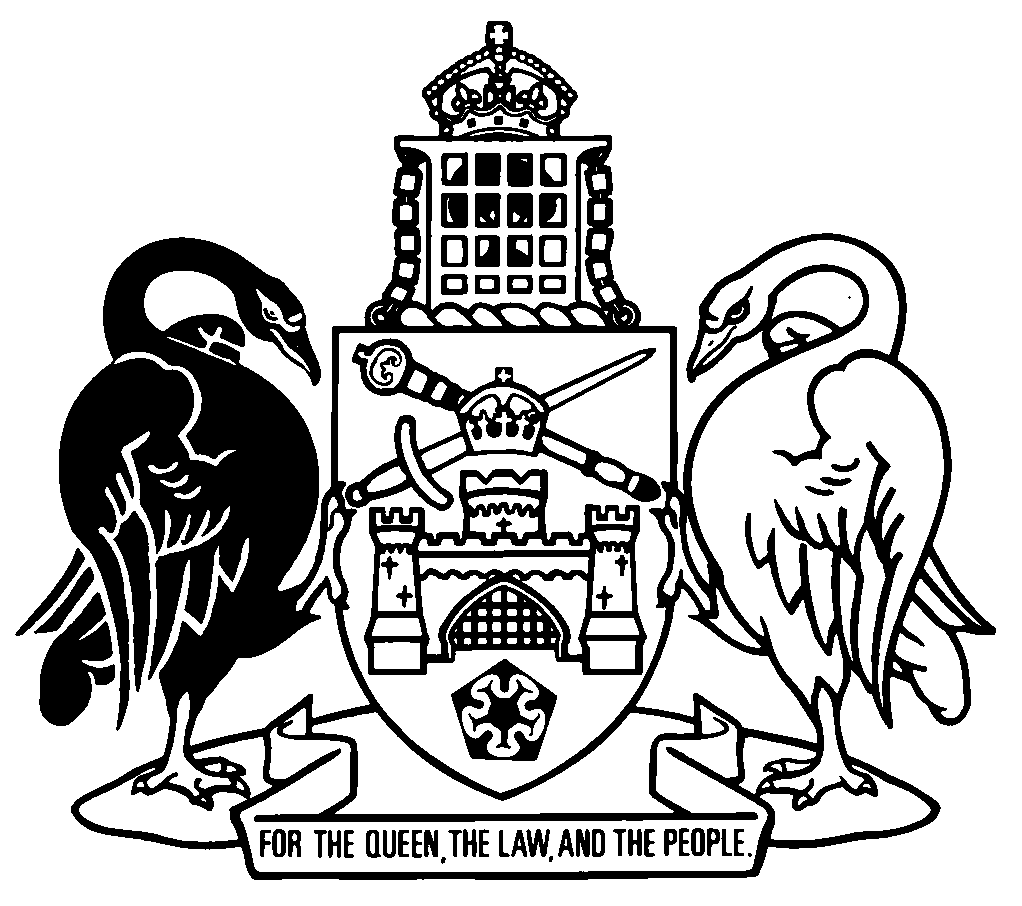 Australian Capital TerritoryA2011-56Republication No 13Effective:  23 June 2021Republication date: 23 June 2021Last amendment made by A2021-12About this republicationThe republished lawThis is a republication of the Electricity Feed-in (Large-scale Renewable Energy Generation) Act 2011 (including any amendment made under the Legislation Act 2001, part 11.3 (Editorial changes)) as in force on .  It also includes any commencement, amendment, repeal or expiry affecting this republished law to .  The legislation history and amendment history of the republished law are set out in endnotes 3 and 4. Kinds of republicationsThe Parliamentary Counsel’s Office prepares 2 kinds of republications of ACT laws (see the ACT legislation register at www.legislation.act.gov.au):authorised republications to which the Legislation Act 2001 appliesunauthorised republications.The status of this republication appears on the bottom of each page.Editorial changesThe Legislation Act 2001, part 11.3 authorises the Parliamentary Counsel to make editorial amendments and other changes of a formal nature when preparing a law for republication.  Editorial changes do not change the effect of the law, but have effect as if they had been made by an Act commencing on the republication date (see Legislation Act 2001, s 115 and s 117).  The changes are made if the Parliamentary Counsel considers they are desirable to bring the law into line, or more closely into line, with current legislative drafting practice.  This republication does not include amendments made under part 11.3 (see endnote 1).Uncommenced provisions and amendmentsIf a provision of the republished law has not commenced, the symbol  U  appears immediately before the provision heading.  Any uncommenced amendments that affect this republished law are accessible on the ACT legislation register (www.legislation.act.gov.au). For more information, see the home page for this law on the register.ModificationsIf a provision of the republished law is affected by a current modification, the symbol  M  appears immediately before the provision heading.  The text of the modifying provision appears in the endnotes.  For the legal status of modifications, see the Legislation Act 2001, section 95.PenaltiesAt the republication date, the value of a penalty unit for an offence against this law is $160 for an individual and $810 for a corporation (see Legislation Act 2001, s 133).Australian Capital TerritoryContents	PagePart 1	Preliminary	2	1	Name of Act	2	3	Dictionary	2	4	Notes	2Part 2	Objects and important concepts	3	5	Objects of Act	3	6	Meaning of large renewable energy generator and renewable energy source	3	7	Meaning of capacity	4	7A	Reference to Renewable Energy (Electricity) Act 2000 (Cwlth)	4Part 3	FiT entitlements	5Division 3.1	Preliminary	5	8	Meaning of FiT entitlement	5	9	FiT capacity	5Division 3.2	Releasing FiT capacity	5	10	FiT capacity release	5	11	FiT entitlement—grant	7	12	FiT entitlement—conditions	8Division 3.3	Dealing with FiT entitlements	10	13	FiT entitlement—cancellation	10	14	FiT entitlement—surrender	11	15	FiT entitlement—transfer	12	16	Public notice of FiT entitlement matters	12Part 4	Support payments for FiT entitlements	14Division 4.1	Calculation and payment of FiT support payments	14	17	Meaning of eligible electricity	14	17A	Meaning of FiT support payment	15	18	FiT support payment—ACT electricity distributor to pay	16	19	FiT support payment—negative amount	17	20	Offences—non-payment of FiT support payment or other amount	18Division 4.2	Passing on reasonable costs of FiT support payments	18	20A	ACT electricity distributor may pass on reasonable costs	18	20B	Reasonable costs—application for determination	19	20C	Reasonable costs—determination	21	20D	Reasonable costs—methodology	22Part 5	Reporting	23	21	Quarterly reports by ACT electricity distributor	23	21A	Audit of information given to Minister	24Part 5A	Notification and review of decisions	26	21B	Meaning of reviewable decision—pt 5A	26	21C	Reviewable decision notice	26	21D	Applications for review	26Part 6	Miscellaneous	27	22	Review of Act	27	23	Determination of fees	28	25	Regulation-making power	28Dictionary		29Endnotes		32	1	About the endnotes	32	2	Abbreviation key	32	3	Legislation history	33	4	Amendment history	35	5	Earlier republications	38Australian Capital TerritoryElectricity Feed-in (Large-scale Renewable Energy Generation) Act 2011An Act about the large-scale generation of electricity from renewable energy sources, and for other purposesPart 1	Preliminary1	Name of ActThis Act is the Electricity Feed-in (Large-scale Renewable Energy Generation) Act 2011.3	DictionaryThe dictionary at the end of this Act is part of this Act.Note 1	The dictionary at the end of this Act defines certain terms used in this Act, and includes references (signpost definitions) to other terms defined elsewhere.For example, the signpost definition ‘distribution system—see the National Electricity (ACT) Law, section 2.’ means that the term ‘distribution system’ is defined in that section and the definition applies to this Act.Note 2	A definition in the dictionary (including a signpost definition) applies to the entire Act unless the definition, or another provision of the Act, provides otherwise or the contrary intention otherwise appears (see Legislation Act, s 155 and s 156 (1)).4	NotesA note included in this Act is explanatory and is not part of this Act.Note	See the Legislation Act, s 127 (1), (4) and (5) for the legal status of notes.Part 2	Objects and important concepts5	Objects of ActThe objects of this Act are to—	(a)	promote the establishment of large-scale facilities for the generation of electricity from a range of renewable energy sources in the Australian capital region and other places; and	(b)	promote the development of the renewable energy generation industry in the ACT and Australia consistent with the development of a national electricity market; and	(c)	reduce the ACT’s contribution to greenhouse gas emissions and help achieve targets to reduce the ACT’s greenhouse gas emissions; and	(d)	address the need for urgent action to be taken to reduce reliance on non-renewable energy sources while minimising the cost to electricity consumers.6	Meaning of large renewable energy generator and renewable energy source	(1)	In this Act:large renewable energy generator means a generating system that—	(a)	generates electricity using a renewable energy source; and	(b)	has a capacity of more than 200kW.  renewable energy source means any of the following energy sources:	(a)	solar;	(b)	wind;	(c)	another energy source declared by the Minister under subsection (2).	(2)	The Minister may declare an energy source to be a renewable energy source.	(3)	A declaration is a disallowable instrument.Note	A disallowable instrument must be notified, and presented to the Legislative Assembly, under the Legislation Act.7	Meaning of capacity	(1)	For this Act, the capacity, of a generating system, is the maximum power, expressed in megawatts, that can be delivered by the system at the point where it connects to the interconnected national electricity system.	(2)	However, if the Minister makes a determination under subsection (3), the capacity of the system is the capacity worked out in accordance with the determined method.	(3)	The Minister may determine a method for measuring the capacity of a system that generates electricity using a renewable energy source.	(4)	Also, for a system that generates electricity using a renewable energy source and a non-renewable energy source, the Minister may determine a method for working out the part of the system that generates electricity using a renewable energy source.	(5)	A determination is a disallowable instrument.Note	A disallowable instrument must be notified, and presented to the Legislative Assembly, under the Legislation Act.7A	Reference to Renewable Energy (Electricity) Act 2000 (Cwlth)For this Act, a reference to the Renewable Energy (Electricity) Act 2000 (Cwlth) includes a reference to a regulation made under that Act.Part 3	FiT entitlementsDivision 3.1	Preliminary8	Meaning of FiT entitlementIn this Act:FiT entitlement means a right for the holder of a FiT entitlement to receive FiT support payments under part 4 for the holder’s eligible electricity.9	FiT capacityThe total capacity of the generating systems of large renewable energy generators in relation to which FiT entitlements may be held under this Act (the FiT capacity) is 900MW.Division 3.2	Releasing FiT capacity10	FiT capacity release	(1)	The Minister may determine that a stated part of the FiT capacity (a FiT capacity release) is to be made available for the grant of FiT entitlements.	(2)	The determination must state—	(a)	whether the FiT capacity release will be made available by a competitive process or by direct grant to any person the Minister considers appropriate; and	(b)	the following in relation to any FiT entitlement that may be granted under the release:	(i)	the term (not longer than 20 years) of the entitlement;	(ii)	the kind of renewable energy source that must be used;	(iii)	whether a large renewable energy generator must be located within—	(A)	the ACT; or	(B)	the Australian capital region; or	(C)	a participating jurisdiction; andNote	Participating jurisdiction—see s (6).	(c)	for a release to be made available by direct grant—any criteria a person, or a person’s proposal, must meet to be eligible for a direct grant. 	(3)	The determination may state the minimum capacity of a large renewable energy generator’s generating system in relation to which a FiT entitlement may be granted under the FiT capacity release.	(4)	In deciding whether to make a FiT entitlement available by direct grant, the Minister must have regard to—	(a)	the advantages and disadvantages to the Territory of not undertaking a competitive process; and	(b)	the objects of the Act.	(5)	A determination is a disallowable instrument.Note 	A disallowable instrument must be notified, and presented to the Legislative Assembly, under the Legislation Act.	(6)	In this section:participating jurisdiction—see the National Electricity (ACT) Law, section 2.11	FiT entitlement—grant	(1)	The Minister may grant a person a FiT entitlement under a FiT capacity release in relation to a large renewable energy generator located—	(a)	in the Australian capital region; or	(b)	outside the Australian capital region if the Minister is satisfied that the person’s proposal—	(i)	offers exceptional economic development benefits to ACT renewable energy industries; and	(ii)	minimises costs to electricity consumers.	(2)	However, the Minister must not grant a person a FiT entitlement if the grant would cause the FiT capacity release to be exceeded. 	(3)	The Minister must not grant a FiT entitlement under a FiT capacity release before—	(a)	if there is a motion to disallow the determination under section 10 for the release and the motion is negatived by the Legislative Assembly—the day after the motion is negatived; or	(b)	the day after the 6th sitting day after the determination for the release is presented to the Legislative Assembly under the Legislation Act, chapter 7; or	(c)	if the determination for the release provides for a later date or time for the grant of the entitlement—that date or time.	(4)	Subsection (3) is subject to any disallowance or amendment of the determination under the Legislation Act, chapter 7.	(5)	In granting a FiT entitlement, the Minister must have regard to the following:	(a)	probity and ethical behaviour;	(b)	management of risk to the Territory;	(c)	the objects of this Act;	(d)	if the entitlement is granted under a FiT capacity release made available by a competitive process—open and effective competition. 	(6)	The grant of a FiT entitlement must state the following:	(a)	the name of the holder of the entitlement;	(b)	the term (not longer than 20 years) of the entitlement;	(c)	when the term of the entitlement starts;	(d)	the amount of the feed-in tariff;	(e)	the requirements for the large renewable generator, including—	(i)	the kind of renewable energy source that must be used; and	(ii)	the capacity of the generator’s generating system;	(f)	a description of the generator;Examplethe generator’s plant specification	(g)	whether large-scale generation certificates for eligible electricity generated by the large renewable energy generator must be transferred to the Territory under the Renewable Energy (Electricity) Act 2000 (Cwlth). 	(7)	The grant of a FiT entitlement is a notifiable instrument.Note 	A notifiable instrument must be notified under the Legislation Act.12	FiT entitlement—conditions	(1)	A FiT entitlement is subject to the following conditions:	(a)	that the large renewable energy generator complies with—	(i)	the requirements for the generator stated in the grant under section 11 (6) (e); and	(ii)	the description of the generator stated in the grant under section 11 (6) (f);	(b)	that the holder of the FiT entitlement complies with—	(i)	any requirement in relation to renewable energy certificates stated in the grant under section 11 (6) (g); and	(ii)	all laws relating to the construction, connection or operation of the large renewable energy generator; and	(iii)	any written agreement the Minister requires the holder to enter into under subsection (3);	(c)	any other condition imposed by the Minister that the Minister considers appropriate to protect the interests of the Territory or promote the objects of the Act.	(2)	The conditions imposed under subsection (1) (c) may include conditions about any of the following:	(a)	establishing a schedule for construction of the large renewable energy generator and meeting stated deadlines in relation to its construction;	(b)	complying with a stated law in relation to the construction, connection or operation of the large renewable energy generator within a stated time;	(c)	establishing and meeting stated deadlines in relation to financing arrangements necessary for the construction, connection or operation of the large renewable energy generator;	(d)	entering into an agreement with a network service provider to connect the large renewable energy generator to the interconnected national electricity system within a stated time;	(e)	connecting the large renewable energy generator to the interconnected national electricity system and supplying electricity to the system within a stated time;	(f)	where a large renewable energy generator must be located and connected to the interconnected national electricity system;	(g)	the kind of generating system that must be used;	(h)	the minimum quantity of eligible electricity that must be generated by the large renewable energy generator in a stated time;	(i)	the maximum quantity of eligible electricity, in a financial year, in relation to which the holder is entitled to be paid a FiT support payment;	(j)	allowing reasonable access to the premises of the holder of a FiT entitlement and where the large renewable energy generator is located to check the holder’s compliance with the conditions of the FiT entitlement;	(k)	amending a FiT entitlement, including imposing a new condition or amending an existing condition.	(3)	The Minister may require the holder of a FiT entitlement to enter into a written agreement (however described) with the Territory, on terms approved by the Minister, in relation to the entitlement.Division 3.3	Dealing with FiT entitlements13	FiT entitlement—cancellation	(1)	The Minister may, by written notice (a cancellation notice) given to the holder of a FiT entitlement, cancel the entitlement if the Minister believes on reasonable grounds that a condition of the entitlement has been breached, whether by the holder or otherwise.	(2)	However, the Minister must not cancel a FiT entitlement unless the Minister—	(a)	gives the holder of the entitlement written notice (an intended cancellation notice) of the Minister’s intention to cancel the entitlement; and	(b)	takes into consideration any response received from the holder in accordance with the notice.	(3)	An intended cancellation notice must—	(a)	state that the Minister intends to cancel the FiT entitlement; and	(b)	explain why the Minister intends to cancel the FiT entitlement; and	(c)	state that the holder of the entitlement may, within 28 days after the day the holder is given the notice, give a written response to the Minister about the matters in the notice.Note	For how documents may be served, see the Legislation Act, pt 19.5.	(4)	Cancellation of a FiT entitlement under this section takes effect on the day and at the time stated in the cancellation notice.14	FiT entitlement—surrender	(1)	The holder of a FiT entitlement may surrender the entitlement by giving written notice of the surrender to the Minister.	(2)	On receipt of a notice under subsection (1), the Minister must confirm the surrender, by written notice (a surrender notice) given to the holder of the FiT entitlement.	(3)	Surrender of a FiT entitlement under this section takes effect on the day and at the time stated in the surrender notice.	(4)	In fixing the day and time for the surrender of a FiT entitlement to take effect, the Minister must consider any matters prescribed by regulation.15	FiT entitlement—transfer	(1)	The holder of a FiT entitlement (the transferor) may apply, in writing, to the Minister to transfer the entitlement to another person (the transferee).	(2)	The Minister may, by written notice to the transferor and transferee (a transfer notice), transfer the FiT entitlement to the transferee.	(3)	In considering whether to transfer the FiT entitlement to the transferee, the Minister must have regard to—	(a)	the matters mentioned in section 11 (5) (a) to (c) (FiT entitlement—grant); and	(b)	whether the transferee can comply with the conditions of the FiT entitlement.	(4)	The Minister may impose additional conditions on a FiT entitlement transferred under this section.Note	The conditions of a FiT entitlement are set out under s 12.	(5)	The transfer of a FiT entitlement takes effect on the day and at the time stated in the transfer notice.16	Public notice of FiT entitlement matters	(1)	The Minister must prepare a notice of each of the following after it happens:	(a)	cancellation of a FiT entitlement under section 13; 	(b)	surrender of a FiT entitlement under section 14; 	(c)	transfer of a FiT entitlement under section 15.	(2)	The notice must state—	(a)	for a cancellation or surrender of a FiT entitlement—the name of the holder of the FiT entitlement; and	(b)	for a transfer of a FiT entitlement—the names of the person transferring the entitlement and the person to whom the entitlement is transferred; and	(c)	a description and the location of the large renewable energy generator under the FiT entitlement; and	(d)	when the cancellation, surrender or transfer took effect.	(3)	A notice is a notifiable instrument.Note	A notifiable instrument must be notified under the Legislation Act.Part 4	Support payments for FiT entitlementsDivision 4.1	Calculation and payment of FiT support payments17	Meaning of eligible electricity	(1)	In this Act:eligible electricity means electricity—	(a)	generated by a large renewable energy generator connected to the interconnected national electricity system; andNote	The National Electricity (ACT) Law and the national electricity rules govern the process by which a person may apply for connection to the interconnected national electricity system.	(b)	that—	(i)	is electricity for which large-scale generation certificates are registered under the Renewable Energy (Electricity) Act 2000 (Cwlth) (registered electricity); or	(ii)	if the Renewable Energy (Electricity) Act 2000 (Cwlth) is repealed, expires or is amended in a way that ends registration of large-scale generation certificates—is electricity that—	(A)	was registered electricity immediately before the repeal, expiry or amendment of that Act (formerly registered electricity); or	(B)	is not formerly registered electricity but either satisfies the electricity accreditation requirements that apply to the electricity or is exempt electricity; and	(c)	generated using a renewable energy source; and	(d)	supplied to the interconnected national electricity system; and	(e)	sold through the national electricity market or directly to a market participant.	(2)	A regulation may prescribe electricity accreditation requirements for subsection (1), definition of eligible electricity, paragraph (b) (ii) (B).	(3)	However, a regulation must not prescribe a requirement if it is reasonably likely that the application of the requirement (including its application with any other requirement prescribed by regulation), when compared with the application of requirements about the creation of large-scale generation certificates under the Renewable Energy (Electricity) Act 2000 (Cwlth) as in force on the commencement day, would disadvantage a large renewable energy generator of the electricity.	(4)	In this section:commencement day means the day the Electricity Feed-in Tariff Schemes Legislation Amendment Act 2015, section 3 commences.exempt electricity means electricity for which no electricity accreditation requirements are prescribed by regulation under subsection (2).17A	Meaning of FiT support payment	(1)	In this Act:FiT support payment, for a holder of a FiT entitlement, for eligible electricity for a period, means the amount worked out as follows:	(a)	the payment formula;	(b)	if the Minister has approved an assessment method—an assessment method approved by the Minister.	(2)	The Minister may only approve an assessment method if the Minister is satisfied on reasonable grounds that applying the method—	(a)	will minimise the cost for electricity consumers; and	(b)	will not disadvantage an existing holder of a FiT entitlement.	(3)	An assessment method approved by the Minister is a disallowable instrument.Note	A disallowable instrument must be notified, and presented to the Legislative Assembly, under the Legislation Act.	(4)	In this section:FiT means the feed-in tariff, stated in the FiT entitlement holder’s grant of FiT entitlement, for the holder’s eligible electricity for the period.payment formula means the following formula:(FiT - SP) x quantity of electricityquantity of electricity means the quantity of the FiT entitlement holder’s eligible electricity for the period.SP means the spot price value for the FiT entitlement holder’s eligible electricity for the period.18	FiT support payment—ACT electricity distributor to pay	(1)	This section applies if—	(a)	a large renewable energy generator in relation to which a FiT entitlement is granted is connected to the interconnected national electricity system; and	(b)	the FiT support payment for the holder of the FiT entitlement for a period is a positive amount.	(2)	The ACT electricity distributor must pay the holder of the FiT entitlement FiT support payments for the holder’s eligible electricity for the period—	(a)	in arrears; and	(b)	within 30 days after the day the holder gives the ACT electricity distributor any information reasonably required by the distributor to work out the FiT support payment; and	(c)	in the way (if any) prescribed by regulation.Note	An amount owing under a law may be recovered as a debt in a court of competent jurisdiction or the ACAT (see Legislation Act, s 177).	(3)	However, if it is a condition of a holder’s FiT entitlement that there is a maximum quantity of a holder’s eligible electricity, in a financial year, in relation to which the holder is entitled to be paid a FiT support payment, the ACT electricity distributor need not pay the holder an amount in relation to electricity generated in excess of the maximum quantity in a financial year.19	FiT support payment—negative amount	(1)	This section applies if—	(a)	a large renewable energy generator in relation to which a FiT entitlement is granted is connected to the interconnected national electricity system; and	(b)	the FiT support payment for the holder of the FiT entitlement for a period is a negative amount.	(2)	The ACT electricity distributor may—	(a)	offset the amount against any subsequent FiT support payment payable to the holder of the FiT entitlement; or	(b)	require the holder of the FiT entitlement, by written notice, to pay the ACT electricity distributor the amount within 30 days after the distributor gives the notice.Note	An amount owing under a law may be recovered as a debt in a court of competent jurisdiction or the ACAT (see Legislation Act, s 177).20	Offences—non-payment of FiT support payment or other amount	(1)	The ACT electricity distributor commits an offence if the distributor—	(a)	is required to pay a FiT support payment to a holder of a FiT entitlement under section 18; and	(b)	fails to make the payment as required.Maximum penalty:  50 penalty units.	(2)	The holder of a FiT entitlement commits an offence if the holder—	(a)	is required to pay an amount to the ACT electricity distributor under section 19; and	(b)	fails to make the payment as required.Maximum penalty:  50 penalty units.Division 4.2	Passing on reasonable costs of FiT support payments20A	ACT electricity distributor may pass on reasonable costs	(1)	The ACT electricity distributor may pass on to electricity retailers the distributor’s costs in meeting its obligations under this Act—	(a)	to make FiT support payments; and	(b)	to administer the FiT support payments scheme, including the cost of complying with sections 21 and 21A.	(2)	In a financial year, the costs the ACT electricity distributor may pass on to electricity retailers under subsection (1) must not exceed the reasonable costs determined under section 20C for that financial year.Note	Over or under recovery of costs by the ACT electricity distributor must be considered by the Minister in subsequent financial year determinations of reasonable costs—see s 20C (2) (a) (ii).	(3)	In this section:electricity retailer means a NERL retailer or a NERL exempt seller to whom the ACT electricity distributor supplies electricity.NERL exempt seller—see the Utilities Act 2000, section 75A.NERL retailer—see the Utilities Act 2000, section 75.  20B	Reasonable costs—application for determination	(1)	The ACT electricity distributor must, in each financial year (the current financial year) apply to the Minister for a determination of the reasonable costs (a reasonable costs determination) for the next financial year (the upcoming financial year) of the distributor meeting its obligations under this Act—	(a)	to make FiT support payments; and	(b)	to administer the FiT support payments scheme, including the cost of complying with sections 21 and 21A.	(2)	The application must be made no later than 6 months after the beginning of the current financial year.	(3)	The application must include—	(a)	in relation to the financial year immediately preceding the current financial year—	(i)	the total amount of FiT support payments paid by the ACT electricity distributor; and	(ii)	the costs incurred by the ACT electricity distributor in administering the FiT support payments, including the cost of complying with sections 21 and 21A; and	(iii)	the total amount of costs mentioned in section 20A (1) that the ACT electricity distributor recovered from electricity retailers; and	(b)	in relation to the upcoming financial year and the following 4 financial years—	(i)	the total amount of FiT support payments that the ACT electricity distributor estimates it will pay; and	(ii)	the estimated cost to the ACT electricity distributor in administering the FiT support payments, including the cost of complying with sections 21 and 21A; and	(c)	if the Minister has determined a methodology under section 20D (the determined methodology)—the manner in which the ACT electricity distributor has applied the determined methodology in estimating the costs under paragraph (b) (i); and	(d)	if the Minister has not determined a methodology under section 20D—the methodology applied by the ACT electricity distributor in estimating the costs under paragraph (b) (i).	(4)	If the application does not contain sufficient information for the Minister to make a decision the Minister may, within 1 month of receiving the application, require the ACT electricity distributor to provide further information (the required information).	(5)	The ACT electricity distributor must provide the required information to the Minister within 10 working days after the day the Minister requests the information.20C	Reasonable costs—determination	(1)	The Minister must make a reasonable costs determination for an upcoming financial year no later than 2 months after the day the ACT electricity distributor applies to the Minister under section 20B (1).	(2)	In making a reasonable costs determination, the Minister must consider—	(a)	the information provided by the ACT electricity distributor under section 20B, including—	(i)	the application of the methodology mentioned in section 20B (3) (c); and	(ii)	the difference between the amounts mentioned in section 20B (3) (a) (i) and (ii) and the amount mentioned in section 20B (3) (a) (iii); and	(b)	the need to ensure that neither ACT electricity consumers nor the ACT electricity distributor are unreasonably financially disadvantaged by the determination.	(3)	The Minister may determine the reasonable costs to be—	(a)	the amounts mentioned in section 20B (3) (b) set out in the ACT electricity distributor’s application; or	(b)	another amount.  	(4)	If the Minister does not make a reasonable costs determination within the required time under subsection (1), the reasonable costs are taken to be the amounts mentioned in section 20B (3) (b) set out in the ACT electricity distributor’s application.	(5)	A determination under subsection (1) is a notifiable instrument.Note	A notifiable instrument must be notified under the Legislation Act.20D	Reasonable costs—methodology	(1)	The Minister may determine the methodology to be applied by the ACT electricity distributor in estimating the cost of the FiT support payment.	(2)	The Minister must consult the ACT electricity distributor before making a determination under subsection (1).	(3)	A determination under subsection (1) is a notifiable instrument.Note	A notifiable instrument must be notified under the Legislation Act.Part 5	Reporting21	Quarterly reports by ACT electricity distributor	(1)	This section applies if, during a quarter, a large renewable energy generator in relation to which a FIT entitlement is granted is connected to the interconnected national electricity system.	(2)	The ACT electricity distributor must give the Minister a report for the quarter in relation to the generator.	(3)	The report must include the following:	(a)	if the generator was first connected to the ACT electricity distribution system during the quarter—the cost of connecting the generator to the ACT electricity distribution system, including any network augmentation that was required to facilitate the connection;	(b)	if the generator is connected to the ACT electricity distribution system—the cost of maintaining the connection of the generator to the ACT electricity distribution system and maintaining any network augmentation required to facilitate the connection;	(c)	the quantity of eligible electricity supplied by the generator to the interconnected national electricity system in a trading interval, and the spot price value for the electricity in each interval;	(d)	the FiT support payment paid by the ACT electricity distributor during the quarter to the holder of the FiT entitlement in relation to the generator.	(4)	The ACT electricity distributor must give the Minister the report for a quarter before the end of the next quarter.	(5)	The Minister must, within 3 months after receiving the report, make the report publicly available.Example—publicly availablepublished on a website operated by the administrative unit responsible for this Act	(6)	In this section:trading interval—see the national electricity rules, chapter 10 (Glossary).21A	Audit of information given to Minister	(1)	The Minister may require the ACT electricity distributor to commission an audit of the information provided by the distributor in the report under section 21. 	(2)	The audit must be—	(a)	paid for by the ACT electricity distributor; and 	(b)	undertaken by—	(i)	an auditor appointed by the Minister; or	(ii)	if the Minister decides not to appoint an auditor—an auditor that is independent of the distributor; and	(c)	undertaken in accordance with procedures determined by the Minister following consultation with the ACT electricity distributor.	(3)	A determination is a disallowable instrument.Note	A disallowable instrument must be notified, and presented to the Legislative Assembly, under the Legislation Act.	(4)	The Minister must not require the ACT electricity distributor to commission more than 1 audit in any 12 month period. 	(5)	The ACT electricity distributor commits an offence if—	(a)	the distributor gives the Minister information in a report under section 21; and	(b)	the Minister requires an audit of the information; and	(c)	the distributor engages in conduct; and	(d)	as a result of the conduct, the distributor fails to commission the required audit.Maximum penalty:  400 penalty units.Part 5A	Notification and review of decisions21B	Meaning of reviewable decision—pt 5AIn this part:reviewable decision means a reasonable costs determination under section 20C.21C	Reviewable decision noticeIf the Minister makes a reviewable decision, the Minister must give a reviewable decision notice to the ACT electricity distributor.Note 	The requirements for reviewable decision notices are prescribed under the ACT Civil and Administrative Tribunal Act 2008.21D	Applications for reviewThe ACT electricity distributor may apply to the ACAT for review of a reviewable decision.Note	If a form is approved under the ACT Civil and Administrative Tribunal Act 2008 for the application, the form must be used.Part 6	Miscellaneous22	Review of Act	(1)	The Minister must review a FiT capacity release within 6 months after the last FiT entitlement under the release is granted. 	(2)	A review under subsection (1) must include—	(a)	an evaluation of the outcomes in relation to achieving value for money; and	(b)	in relation to a competitive process for a FiT capacity release—an evaluation of the process, including the administration of the process and its effectiveness in generating competition.	(3)	The Minister must review the operation of this Act after the end of its 5th year of operation, and at least once every subsequent 5 years of its operation.	(4)	A review under subsection (3) must include—	(a)	an evaluation of the progress of construction of large renewable energy generators; and	(b)	a consideration of the effectiveness of the operation of this Act in achieving the objects of this Act; and	(c)	a consideration of the impact of costs under this Act on electricity consumers.	(5)	The Minister must present a copy of a review to the Legislative Assembly not later than 6 months after the end of the period for undertaking the review.23	Determination of fees	(1)	The Minister may determine fees for this Act.Note	The Legislation Act contains provisions about the making of determinations and regulations relating to fees (see pt 6.3)	(2)	A determination is a disallowable instrument.Note	A disallowable instrument must be notified, and presented to the Legislative Assembly, under the Legislation Act.25	Regulation-making power	(1)	The Executive may make regulations for this Act.Note	Regulations must be notified, and presented to the Legislative Assembly, under the Legislation Act.	(2)	A regulation may make provision in relation to the following:	(a)	working out a FiT support payment;	(b)	paying a FiT support payment;	(c)	the verification of information provided by the holder of a FiT entitlement.	(3)	A regulation may create offences and fix maximum penalties of not more than 30 penalty units for the offences.Dictionary(see s 3)Note 1	The Legislation Act contains definitions and other provisions relevant to this Act.Note 2	For example, the Legislation Act, dict, pt 1, defines the following terms:	ACAT	Act	ACT	Commonwealth	disallowable instrument (see s 9)	Executive	in relation to	may (see s 146)	Minister (see s 162)	month	must (see s 146)	notifiable instrument (see s 10)	penalty unit (see s 133)	person (see s 160)	quarter	regulation	territory law	the Territory	under	writing.ACT electricity distribution system means the distribution system component of the interconnected national electricity system in the ACT.ACT electricity distributor means the network service provider operating the ACT electricity distribution system.AEMO—see the national electricity rules, chapter 10 (Glossary).Australian capital region means the region made up of—	(a)	the ACT; and	(b)	if a regulation prescribes an area that makes up the region—the prescribed area.capacity, of a generating system—see section 7.distribution system—see the National Electricity (ACT) Law, section 2.eligible electricity—see section 17 (1).FiT capacity—see section 9. FiT capacity release—see section 10 (1). FiT entitlement—see section 8. FiT support payment, for a holder of a FiT entitlement, for eligible electricity for a period—see section 17A (1).generating system—see the national electricity rules, chapter 10 (Glossary). generating unit—see the national electricity rules, chapter 10 (Glossary). interconnected national electricity system—see the National Electricity (ACT) Law, section 2.large renewable energy generator—see section 6.large-scale generation certificate—see the Renewable Energy (Electricity) Act 2000 (Cwlth), section 5.market participant—see the national electricity rules, chapter 10 (Glossary). National Electricity (ACT) Law means the provisions applying in the ACT because of the Electricity (National Scheme) Act 1997, section 5.national electricity market—see the National Electricity (ACT) Law, section 2.national electricity rules means the national electricity rules under the National Electricity (ACT) Law.network service provider—see the National Electricity (ACT) Law, section 2.reasonable costs determination—see section 20B (1).renewable energy source—see section 6.spot market—see the national electricity rules, chapter 10 (Glossary).spot price value, for eligible electricity, means the amount that would have been paid for the electricity by the AEMO if the electricity had been sold on the spot market.Endnotes1	About the endnotesAmending and modifying laws are annotated in the legislation history and the amendment history.  Current modifications are not included in the republished law but are set out in the endnotes.Not all editorial amendments made under the Legislation Act 2001, part 11.3 are annotated in the amendment history.  Full details of any amendments can be obtained from the Parliamentary Counsel’s Office.Uncommenced amending laws are not included in the republished law.  The details of these laws are underlined in the legislation history.  Uncommenced expiries are underlined in the legislation history and amendment history.If all the provisions of the law have been renumbered, a table of renumbered provisions gives details of previous and current numbering.  The endnotes also include a table of earlier republications.2	Abbreviation key3	Legislation historyElectricity Feed-in (Large-scale Renewable Energy Generation) Act 2011 A2011-56notified LR 14 December 2011s 1, s 2 commenced 14 December 2011 (LA s 75 (1))remainder commenced 15 December 2011 (s 2)as amended byElectricity Feed-in (Large-scale Renewable Energy Generation) Amendment Act 2014 A2014-7notified LR 27 March 2014s 1, s 2 commenced 27 March 2014 (LA s 75 (1))remainder commenced 28 March 2014 (s 2)Electricity Feed-in Tariff Schemes Legislation Amendment Act 2015 A2015-20 pt 2notified LR 15 June 2015s 1, s 2 commenced 15 June 2015 (LA s 75 (1))pt 2 commenced 16 June 2015 (s 2)Renewable Energy Legislation Amendment Act 2016 A2016-26 pt 3notified LR 12 May 2016s 1, s 2 commenced 12 May 2016 (LA s 75 (1))pt 3 commenced 13 May 2016 (s 2)Planning, Building and Environment Legislation Amendment Act 2017 (No 2) A2017-20 pt 3notified LR 15 June 2017s 1, s 2 commenced 15 June 2017 (LA s 75 (1))pt 3 commenced 16 June 2017 (s 2)Electricity Feed-in (Large-scale Renewable Energy Generation) Amendment Act 2017 A2017-35 pt 2notified LR 8 November 2017s 1, s 2 taken to have commenced 14 September 2017 (LA s 75 (2))s 4 taken to have commenced 14 September 2017 (s 2 (1))pt 2 remainder commenced 9 November 2017 (s 2 (2))Electricity Feed-in (Large-scale Renewable Energy Generation) Amendment Act 2019 A2019-40notified LR 31 October 2019s 1, s 2 commenced 31 October 2019 (LA s 75 (1))remainder commenced 1 November 2019 (s 2)Electricity Feed-in (Large-scale Renewable Energy Generation) Amendment Act 2020 A2020-50notified LR 3 September 2020s 1, s 2 commenced 3 September 2020 (LA s 75 (1))remainder commenced 4 September 2020 (s 2)Statute Law Amendment Act 2021 A2021-12 sch 3 pt 3.13notified LR 9 June 2021s 1, s 2 commenced 9 June 2021 (LA s 75 (1))sch 3 pt 3.13 commenced 23 June 2021 (s 2 (1))4	Amendment historyCommencements 2	om LA s 89 (4)Dictionarys 3	am A2014-7 s 4Objects of Acts 5	am A2014-7 s 5Meaning of capacitys 7	am A2014-7 s 6, s 7Reference to Renewable Energy (Electricity) Act 2000 (Cwlth)s 7A	ins A2015-20 s 4FiT capacitys 9	am A2014-7 s 8; A2016-26 s 6	sub A2019-40 s 4FiT capacity releases 10	am A2014-7 s 9, s 10FiT entitlement—grants 11	am A2014-7 s 11FiT entitlement—conditionss 12	am A2014-7 s 12FiT entitlement—surrenders 14	am A2017-35 s 4Calculation and payment of FiT support paymentsdiv 4.1 hdg	ins A2017-35 s 5Meaning of eligible electricitys 17	am A2014-7 s 13, s 14; A2015-20 s 5, s 6Meaning of FiT support payments 17A	ins A2014-7 s 15	sub A2015-20 s 7FiT support payment—ACT electricity distributor to pays 18	sub A2014-7 s 15	am A2015-20 s 8FiT support payment—negative amounts 19	sub A2014-7 s 15Offences—non-payment of FiT support payment or other amounts 20	sub A2014-7 s 15Passing on reasonable costs of FiT support paymentsdiv 4.2 hdg	ins A2017-35 s 6ACT electricity distributor may pass on reasonable costss 20A	ins A2017-35 s 6Reasonable costs—application for determinations 20B	ins A2017-35 s 6Reasonable costs—determinations 20C	ins A2017-35 s 6Reasonable costs—methodologys 20D	ins A2017-35 s 6Quarterly reports by ACT electricity distributors 21	sub A2014-7 s 16	am A2015-20 s 9; ss renum R3 LAAudit of information given to Ministers 21A	ins A2017-35 s 7Notification and review of decisionspt 5A hdg	ins A2017-35 s 8Meaning of reviewable decision—pt 5As 21B	ins A2017-35 s 8Reviewable decision notices 21C	ins A2017-35 s 8Applications for reviews 21D	ins A2017-35 s 8Disapplication of certain provisionss 22A	ins A2020-50 s 4	exp 12 February 2021 (s 22A (6))Approved formss 24	om A2021-12 amdt 3.31Regulation-making powers 25	am A2014-7 s 17; A2015-20 s 10Electricity Feed-in (Large-scale Renewable Energy Generation) Regulation 2017—sch 1s 26	ins A2016-26 s 7	exp 13 May 2016 (s 26 (6))	ins A2017-20 s 7	exp 16 June 2017 (s 26 (5))Electricity Feed-in (Large-scale Renewable Energy Generation) Regulation 2017sch 1	ins A2016-26 s 8	exp 13 May 2016 (s 26 (6))	ins A2017-20 s 8	exp 16 June 2017 (s 26 (5))Dictionarydict	am A2017-35 s 9	def ACT electricity distribution system ins A2014-7 s 18	def ACT electricity distributor ins A2014-7 s 18	def AEMO ins A2014-7 s 18	def Australian capital region ins A2017-20 s 9	def distribution system ins A2014-7 s 18	def electricity distributor om A2014-7 s 19	def electricity network om A2014-7 s 19	def FiT support payment sub A2014-7 s 20	def interconnected national electricity system ins A2014-7 s 21	def national electricity market sub A2014-7 s 22	def network service provider ins A2014-7 s 23	def reasonable costs determination ins A2017-35 s 10	def spot market ins A2014-7 s 23	def spot price value ins A2014-7 s 235	Earlier republicationsSome earlier republications were not numbered. The number in column 1 refers to the publication order.  Since 12 September 2001 every authorised republication has been published in electronic pdf format on the ACT legislation register.  A selection of authorised republications have also been published in printed format. These republications are marked with an asterisk (*) in column 1.  Electronic and printed versions of an authorised republication are identical. ©  Australian Capital Territory 2021A = ActNI = Notifiable instrumentAF = Approved formo = orderam = amendedom = omitted/repealedamdt = amendmentord = ordinanceAR = Assembly resolutionorig = originalch = chapterpar = paragraph/subparagraphCN = Commencement noticepres = presentdef = definitionprev = previousDI = Disallowable instrument(prev...) = previouslydict = dictionarypt = partdisallowed = disallowed by the Legislative r = rule/subruleAssemblyreloc = relocateddiv = divisionrenum = renumberedexp = expires/expiredR[X] = Republication NoGaz = gazetteRI = reissuehdg = headings = section/subsectionIA = Interpretation Act 1967sch = scheduleins = inserted/addedsdiv = subdivisionLA = Legislation Act 2001SL = Subordinate lawLR = legislation registersub = substitutedLRA = Legislation (Republication) Act 1996underlining = whole or part not commencedmod = modified/modificationor to be expiredRepublication No and dateEffectiveLast amendment made byRepublication forR1
15 Dec 201115 Dec 2011–
27 Mar 2014not amendednew ActR2
28 Mar 201428 Mar 2014–
15 June 2015A2014-7amendments by A2014-7R3
16 June 201516 June 2015–
12 May 2016A2015-20amendments by A2015-20R4
13 May 201613 May 2016–
13 May 2016A2016-26amendments by A2016-26R5
14 May 201614 May 2016–
15 June 2017A2016-26expiry of provisions (s 26 and sch 1)R6
16 June 201716 June 2017–
16 June 2017A2017-20amendments by A2017-20R7
17 June 201717 June 2017–
13 Sept 2017A2017-20expiry of provisions (s 26 and sch 1)R8
8 Nov 201714 Sept 2017–
8 Nov 2017A2017-35retrospective amendments by A2017-35R9
9 Nov 20179 Nov 2017–
31 Oct 2019A2017-35amendments by A2017-35R10
1 Nov 20191 Nov 2019–
3 Sept 2020A2019-40amendments by A2019-40R11
4 Sept 20204 Sept 2020–
12 Feb 2021A2020-50amendments by A2020-50R12
13 Feb 202113 Feb 2021–
22 June 2021A2020-50expiry of provision (s 22A)